Publicado en Madrid el 23/10/2018 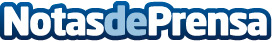 Los expertos de Gemodiam revelan cómo se determina el precio de un diamanteAunque parezcan exactamente idénticos, dos diamantes pueden tener un precio radicalmente distinto. Gemodiam, consultoría en Madrid especializada en la certificación, tasación y venta de diamantes, explica a qué se deben estas diferencias en la variación del precio de las piedras preciosas más codiciadas del mundoDatos de contacto:Gemodiamhttps://gemodiam.comNota de prensa publicada en: https://www.notasdeprensa.es/los-expertos-de-gemodiam-revelan-como-se Categorias: Nacional Moda Sociedad Consumo Otros Servicios Consultoría http://www.notasdeprensa.es